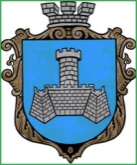 УКРАЇНАХМІЛЬНИЦЬКА МІСЬКА РАДАВІННИЦЬКОЇ ОБЛАСТІвиконавчий комітетРІШЕННЯ             Від “___” ______  2017 року                                                                                № ______Про внесення змін до  плану діяльності виконавчого комітету Хмільницької міської ради з підготовки проектів регуляторних актів на 2018  рік,затвердженого рішенням виконавчого комітетуХмільницької міської ради від 15.11.2017р. № 403Відповідно до статті 7 Закону  України “Про засади державної  регуляторної  політики  у  сфері  господарської   діяльності”,  керуючись ст.ст. 27, 40  Закону України “Про місцеве самоврядування в Україні”,  виконавчий комітет  міської радиВ И Р І Ш И В : 1. Доповнити пунктом 3 план діяльності виконавчого комітету Хмільницької міської ради з підготовки проектів регуляторних актів на 2018 рік, затверджений рішенням виконавчого комітету Хмільницької міської ради від 15.11.2017р. № 403 згідно з додатком.2. Контроль за виконанням цього рішення покласти на заступника міського голови з питань діяльності виконавчих органів згідно розподілу обов’язків.Міський голова							С.Б. РедчикДодаток до рішення виконавчого комітету Хмільницької міської ради  від __________ № _____Доповнення до плану діяльності виконавчого комітету Хмільницької міської ради з підготовки проектів регуляторних актів на 2018 рік Керуючий справами виконкому міської ради                                 С.П. Маташ№№п/пНазва Обґрунтування необхідності прийняттяСтрок підготовкиПідрозділ, відповідальний за розробку3. Про затвердження Комплексної схеми розміщення рекламних засобів та типових конструкцій засобів зовнішньої реклами в м. Хмільнику Вінницької областіВизначення місць та способу розташування рекламних засобів на окремих ділянках міського простору, а також типів, форматів, технологічних та конструктивних характеристик рекламних засобів, розміщення яких допускається в межах схемиІ кварталУправління містобудування та архітектури міської ради